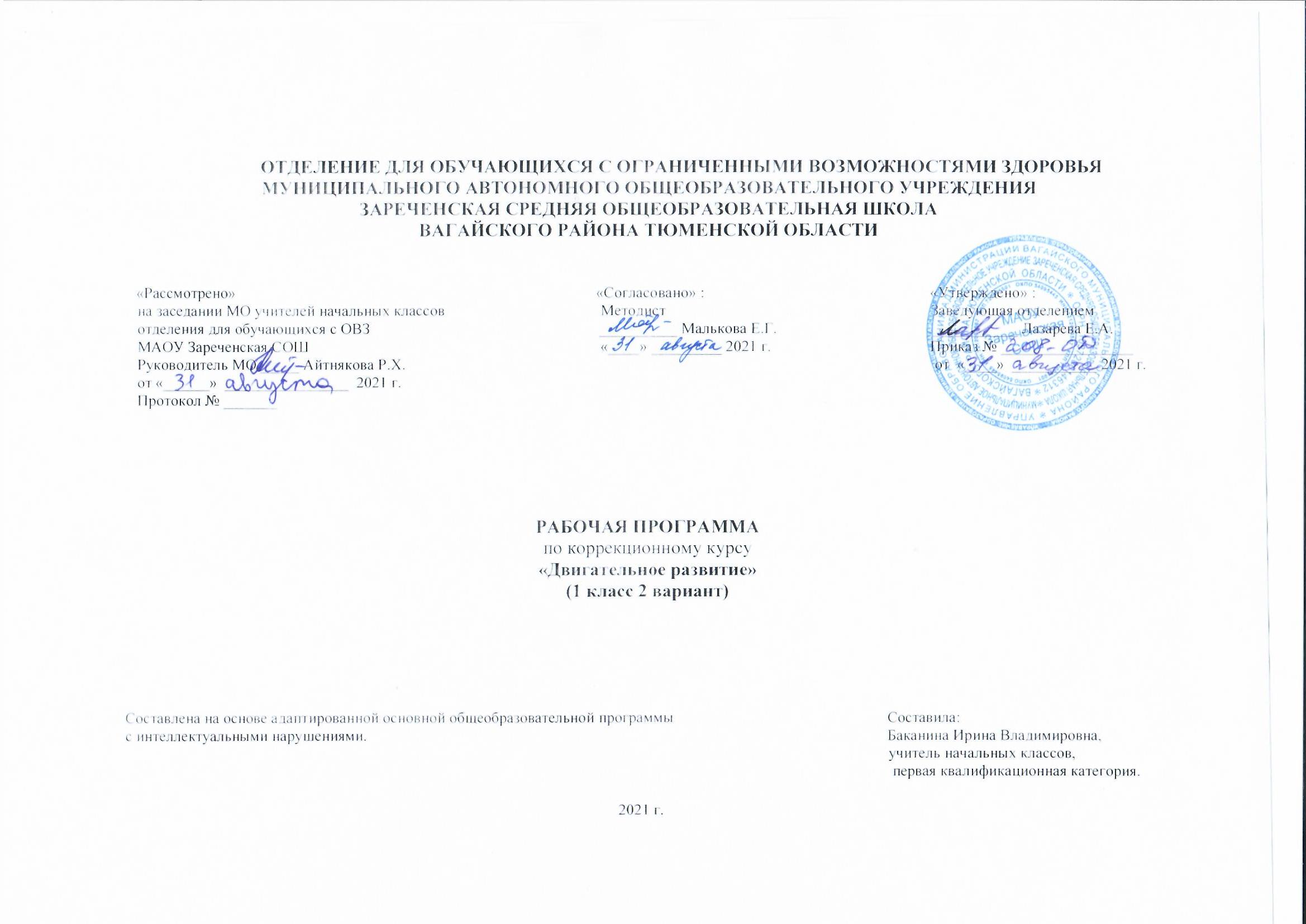 1.Пояснительная записка. Адаптированная рабочая программа по коррекционному курсу «Двигательное развитие»1 класс ФГОС образования обучающихся с интеллектуальными нарушениями разработана на основании следующих нормативно-правовых документов:1.Федеральный закон «Об образовании в Российской Федерации» от 29.12.2012 №273-ФЗ.2.Приказ Министерства образования и науки Российской Федерации от 19.12.2014 №1599 «Об утверждении федерального государственного образовательного стандарта образования обучающихся с умственной отсталостью (интеллектуальными нарушениями)».3.Учебный план отделения для обучающихся с ОВЗ МАОУ Зареченская СОШ.4. Адаптированная образовательная программа отделения для обучающихся с ОВЗ МАОУ Зареченская СОШ.                                                                        2.Общая характеристика коррекционного курса.Вследствие органического поражения ЦНС у детей с умеренной, тяжелой, глубокой умственной отсталостью, с ТМНР процессы восприятия, памяти, мышления, речи, двигательных и других функций нарушены или искажены, поэтому формирование предметных действий и двигательного развития происходит со значительной задержкой. У многих действия с предметами остаются на уровне неспецифических манипуляций, нарушены мышечные чувства, имеется трудность в исполнении движений. В этой связи ребенку необходима специальная обучающая помощь. Обучение начинается с формирования элементарных специфических манипуляций, которые со временем преобразуются в произвольные целенаправленные действия с различными предметами и материалами.3.Описание места коррекционного курса в учебном плане.Коррекционный курс «Двигательное развитие» в учебном плане в Федеральном компоненте государственного стандарта обозначен как самостоятельный предмет, что подчеркивает его особое значение в системе образования детей с ОВЗ. На его изучение отведено 1 час в неделю, 33 часа в год.Учебный план.4.Личностные и предметные результаты освоения коррекционного курса.Предметные результаты:- формирование знаний о положительном влиянии физических упражнений на организм,- формирование представлений о правильной осанке, о правильном дыхании,- формирование знаний о правилах личной гигиены.- коррекция и компенсация недостатков физического развития (нарушение осанки, плоскостопие, отставание в массе, росте тела и т.д.);- коррекция нарушений в движениях (нарушение координации, ориентировке в пространстве, равновесия и т.д.);- устранение недостатков в развитии двигательных качеств (силы, быстроты, выносливости, гибкости и др.).- выполнение комплексов лечебной гимнастики по демонстрации (самостоятельно, с помощью, со значительной помощью)Базовые учебные действия. Подготовка ребенка к нахождению и обучению в среде сверстников, к эмоциональному, коммуникативному взаимодействию с группой обучающихся:- входить и выходить из учебного помещения со звонком;- ориентироваться в пространстве зала;- иметь представление о собственном теле и собственных возможностях;- овладеть навыками коммуникации и сформировать навыки сотрудничества со взрослыми и сверстниками;- овладеть принятыми нормами социального взаимодействия;- принимать цели и произвольно включаться в деятельность;- взаимодействовать со сверстниками при выполнении упражнений, при проведении подвижных игр, при проведении эстафет;- бережно относится к инвентарю и оборудованию.5.Содержание коррекционного курса.  Содержание курса состоит из следующих разделов:«Дыхательные упражнения».«Оптимизация мышечного тонуса» - развитие крупной и мелкой моторики.«Формирование сенсомоторных координаций» - шаги, построения, перестроения.«Сенсорные эталоны» - развитие восприятия, внимания, ориентировка в пространстве.6. Календарно-тематическое планирование.                                              6. Описание материально – технического обеспечения образовательной деятельности.1. Коврики (для упражнений сидя и лежа). 2. Гимнастическая стенка. 3. Мячи: большие и малые резиновые, волейбольные, массажные.4. Обручи, скакалки, гимнастические палки.5. Секундомер. 6. Ленточки разных цветов. 7. Гимнастические скамейки. 8. Гимнастические маты. Коррекционный курсчасов в неделю1 ч2 ч3 ч4 чгодДвигательное развитие1889833№Тема урокаЧасыДата проведенияДата проведения№Тема урокаЧасыПланФакт1Упражнения для развития дыхания.12Упражнения для правильного речевого дыхания.13Статические упражнения для пальцев и кистей рук.14Динамические упражнения для пальцев и кистей рук.15Пальчиковая гимнастика.16Пальчиковая гимнастика.17Обводка плоских фигур.18Обводка плоских фигур.19Работа с локальными мышечными движениями.10Упражнения для мышцы головы и шеи.111Повышение устойчивости, развитие равновесия.112Глазодвигательные  упражнения.113Глазодвигательные  упражнения.114Тренировка мимических и артикуляционных мышц.115Приемы массажа и самомассажа.116Приемы массажа и самомассажа.117Развитие чувства ритма.118Развитие чувства ритма.119Развитие чувства ритма.120Воспроизведение последовательности элементов в определенном порядке.121Воспроизведение последовательности элементов в определенном порядке.122Переход от единичных двигательных актов к серии однотипных движений.123Переход от единичных двигательных актов к серии однотипных движений.124Штриховка и раскрашивание рисунков.125Упражнения на выработку реакций на условный сигнал.126Упражнения на развитие восприятия формы предмета.127Упражнения на развитие восприятия величины предмета.128Упражнения на развитие восприятия цвета предмета.129Упражнения на развитие восприятия пространства.130Упражнения на развитие восприятия движений.131Упражнения на развитие восприятия движений.132Упражнения на восприятие собственного тела.133Упражнения на восприятие собственного тела.1